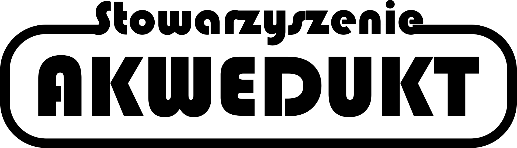 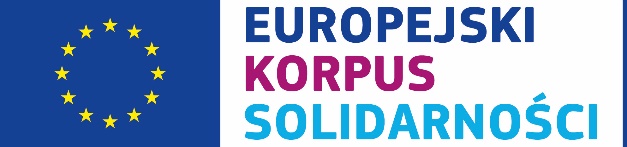 EUROPEAN SOLIDARITY CORPS- Application Form -CANDIDATE PERSONAL DATAName: 	Surname:	Sex: Date of birth: 	Place of birth:Address: 		Nationality: 	Phone number:Email address:European Solidarity Corps Reference Number: Number of ID and passport:Skype/WhatsApp: Do you have a driving license?For which Hosting Organization are you applying for? Please write a names  from higher priority to lower. LANGUAGES LEVELA1-A2: elementary 		B1-B2: intermediate 		C1: advanced 		C2: proficiency YOUR EDUACTION:Yes, we know that this form is long. But it will show us your personality 😊 Try to answer on every question. Thanks and good luck!Additional education (like an art schools, attended courses, etc):What are you doing at the moment? What are your last activities (training, professional, volunteer?) What are your degrees (themes, main subjects), skills, training...?What are your hobbies?How would you describe yourself (values, weaknesses, roles of friends, of school, job…)? Name some of your features – good ones, weak ones:Try to describe briefly your family, relationship with friends:Did you already have some international or intercultural experiences? (Travels, projects, contacts…)Describe your previous experiences as volunteer (describe also the movements, the organizations and programmes you worked with), if any:Did you done EVS/ ESC before? If yes, what these activities were and when?Are you a member of any public, political organisation? If yes, which ones?Why would you like to take part in this European solidarity corps project (describe your expectations and what you think you may offer to the project)?What previous experience do you have working with kids or youth? How would you talk about the European Union, your country, mobility, to local community here? Is there any other subjects you would like to raise awareness to the kids or young people from Kwidzyn and Poland?Imagine: you have to lead a two-hour workshop with a group of 15 young pupils that are 12 years old.  About what you would like to talk? How will you organise your workshop? What kind of methods you’d like to use? Which activities will you propose?  How do you feel about living in a Polish environment?Which problems do you think you may encounter while staying for a long period in another country?What knowledge, skills you hope to gain during your voluntary service abroad?Make the list of activities tick the most interesting for you (art and culture/enviorment, others....?)  Main target groups for activities you would like to work with...?You’ll have everyday 30 minutes  up to 1 hours spent in transportation to go the place of the mission (by bus or feet around 30’) and and other case is:  the youth you work with are in a complicated situation toward learning and education. Are these issues to you and if yes, how do you plan to tackle those issues? What are your plans for the future?Physical Health, special requirements*: (serious accident, illness, allergy, disability, epilepsy, diabetes etc.)Mental Health* (psychological problems, addiction, depression, panic attacks)Note: this information is very important for us! It allows us to plan the special support for you and your work. Please, don’t hide any important  information concerning your health.Your attitude towards strict regulations?Feel free to give any extra information about yourself and your participation in the EVS/ESC:(f.e. specific goals you want to achieve with the help of this project or your features, expectations of you want host organisation to know about, personal info etc.). Sending organization's remarks, contact, addres, mail, PIC and EI:Kremenchuk informative-elucidative centre European Club (KIEC European Club)PIC: 945867759, OID: E10070590Sofijivska str., 36b, 39600 Kremenchuk, UkraineEI: 2019-1-PL01-ESC52-065888Contact person: Olena Glazkova, olenkoglazkova@gmail.com , +380501449467Please attach to this application:CVPrepare for Skype interview, we are going to ask you several questions eg. What is the craziest thing you’ve ever done? What would you pack to bring with you to live here for a year? Your application will be considered only if all documents are sent back to this email address:  biuro@akwedukt.org.pl 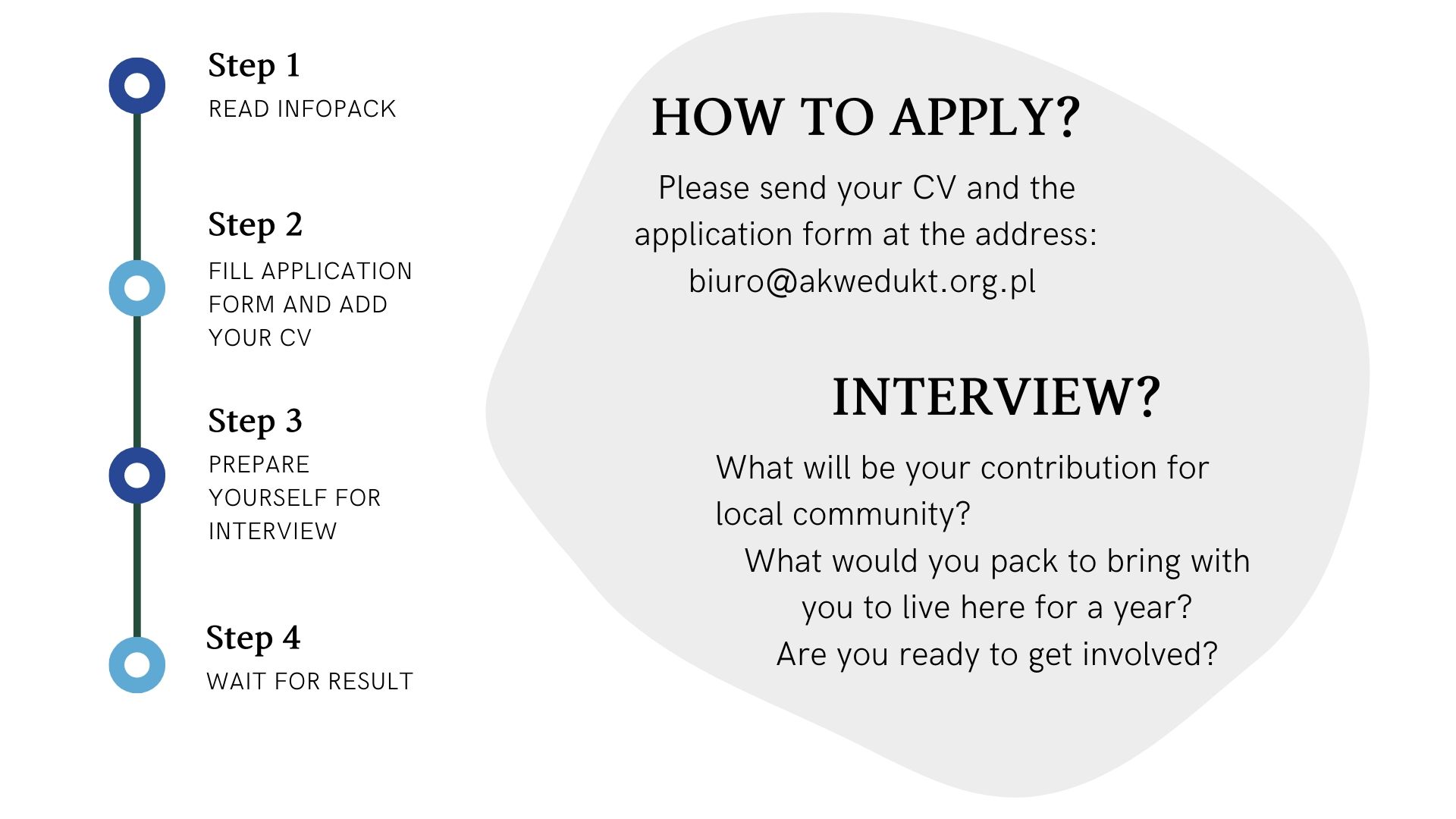 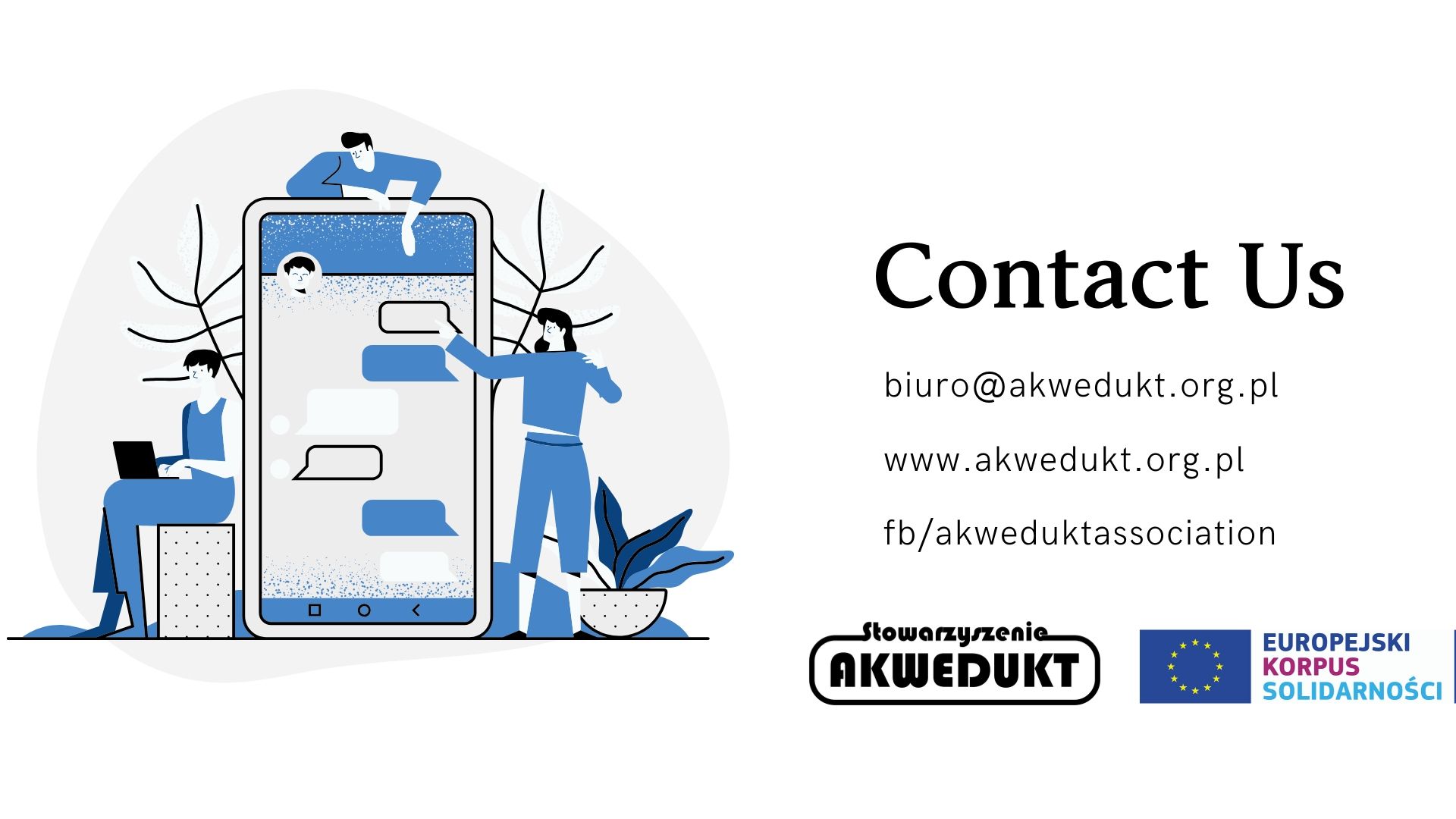 YesNo1st choice2nd  choice3rd choiceEnglishFrenchGermanSpanishOthers? Which? primary education vocational training none above secondary education higher education other